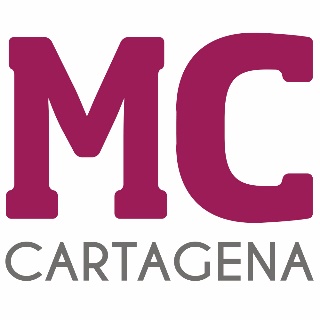 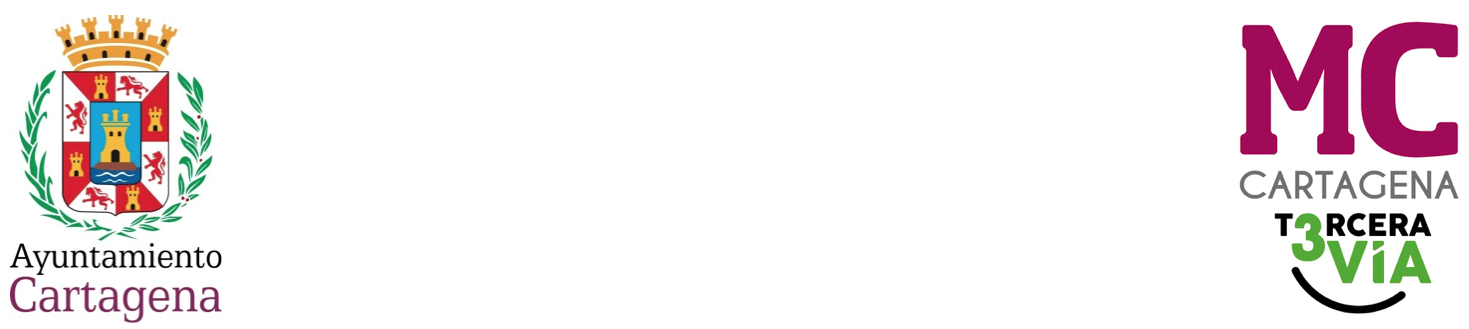 PREGUNTA QUE PRESENTA ENRIQUE PÉREZ ABELLÁN, CONCEJAL DEL GRUPO MUNICIPAL MC CARTAGENA, SOBRE `SUBVENCIÓN AL CLUB DEPORTIVO EL ALGAR´Teniendo conocimiento de que la última subvención otorgada al CD EL ALGAR correspondiente a la pasada temporada ha sido justificada y que, al mismo tiempo, no se le ha otorgado subvención alguna para la actual temporada, el club ha quedado desprovisto de los suficientes recursos económicos para hacer frente al resto de competición de la actual liga en curso.Por todo lo anteriormente expuesto, el concejal que suscribe presenta al Pleno nuevamente la siguiente                                                              PREGUNTA¿Qué razones han motivado la negación de subvención al CD EL ALGAR? ¿Gestionará el Gobierno local algún otro tipo de ayuda al club algareño para que pueda hacer frente al desarrollo y competición de la actual temporada?Cartagena, a 14 de marzo de 2024.Fdo. Jesús Giménez Gallo				                Fdo. Enrique Pérez AbellánPortavoz Grupo municipal MC                                               Concejal Grupo municipal MCA LA ALCALDÍA – PRESIDENCIA DEL EXCMO. AYUNTAMIENTO DE CARTAGENA